August/September2019AUGUST27
Induction 12:30-3pm Sherman Hall
Convocation 3:30pm UMBC Event Center28Welcome Cookies starts at 9 am 
Honors College Lounge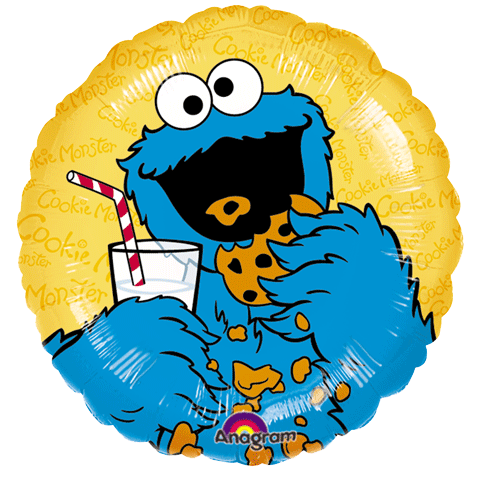 2930311234567Labor Day—No ClassesFall Involvement Fest  12-2pm Erickson Field891011121314First Day of Forum    4-6pm  Sherman 003Annual Picnic 6:30- 8pm 
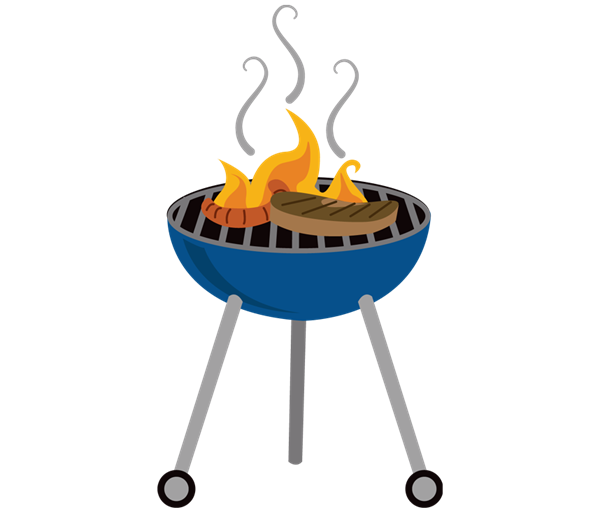 Tour of Baltimore’s Mt. Vernon Neighborhood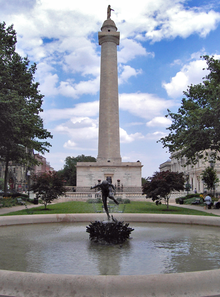 15161718192021Meet & Greet with HC Staff       6:30-8:30 pm
SUS Basement Community LoungeLunch in the Lounge: David Hoffman        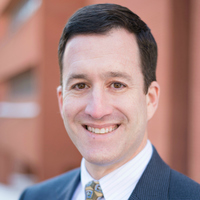 12-1pmHonors College Lounge22232425262728MD Renaissance Festival—Pirate Weekend  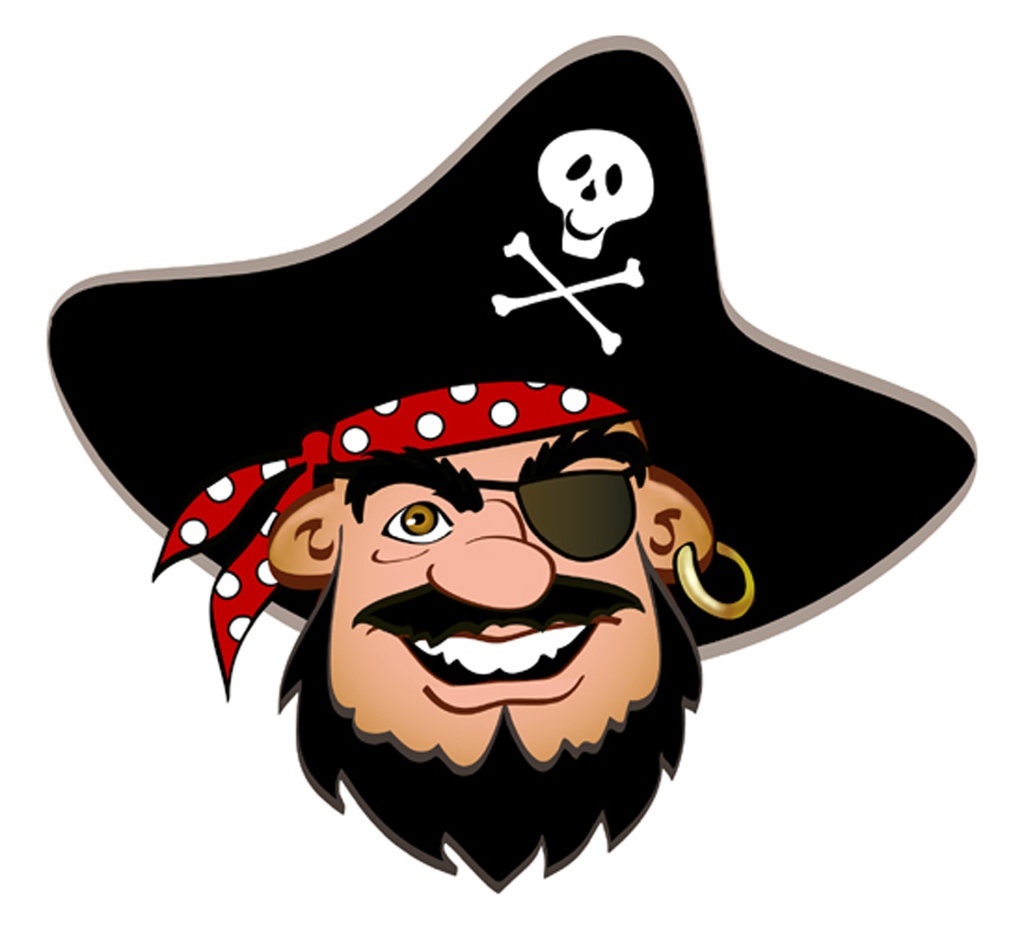 2930